EMBARGOED UNTIL THURSDAY, DECEMBER 8, 2016[YOUR LOGO]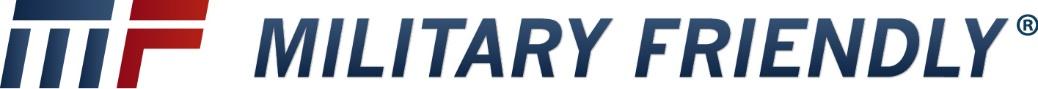 COMPANY Named AWARD LEVEL Award Recipient by Military Friendly®Company’s Military Initiatives Honored for being “Better for Veterans”YOUR CITY (December 8, 2016 or DATE)—COMPANY announced today that it has been named a AWARD-level Military Friendly® Employer Award recipient in the category of CATEGORY for 2017. Victory Media, originator of the family of Military Friendly® employment, entrepreneurship and education resources for veterans and their families, published its special awards for 2017 Military Friendly® Employers and Schools at https://militaryfriendly.com. For more than a decade, Military Friendly® ratings have set the standard for companies and colleges demonstrating positive employment and education outcomes for veterans and their families.New this year, Military Friendly® Awards showcase the most powerful and effective programs of more than 200 companies and 1,200 post-secondary schools that were designated as “Military Friendly®” in November. Of those designated, 154 employers and 541 schools have been recognized for excellence in different categories, highlighting not only “Are you Military Friendly®?” but “How Military Friendly® are you?”“All of our Military Friendly® award recipients set the standard for excellence,” said Daniel Nichols, Chief Product Officer of Victory Media and head of Military Friendly® development. “They offer exceptional examples of what it means not just to build a program that meets federal requirements, but one that serves the military and veteran community from classrooms to careers.”[SUGGEST INSERTING YOUR QUOTE HERE]Award thresholds were set by the leading organization in each category. Award categories for employers are: less than $500MM in revenue; $500MM-$1B in revenue; more than $1B in revenue, and government and nonprofit entities. Award levels in each category are:Top 10 Gold – A ranked list of the Top 10 in a category based on a numerical score.Gold Medal – Employers scoring within 20% of the last-ranked (10th) organization.Silver Medal – Employers scoring within 30% of the last-ranked (10th) organization.Bronze Medal – Employers scoring within 40% of the last-ranked (10th) organization.Companies and schools must have successfully completed a 2017 Military Friendly® survey and been designated as a 2017 Military Military Friendly® Employer or School to be considered for the Awards program. The names of awardees are published online at https://militaryfriendly.com and will be printed in the December issue of G.I. Jobs® or Guide to Military Friendly® Schools. To see a complete list of this year’s award winners, or to learn more about Military Friendly® ratings and how to participate, visit https://militaryfriendly.com.###About COMPANY:INSERT YOUR BOILERPLATE HEREAbout Military Friendly® and Victory Media:The Military Friendly® Employers and Military Friendly® Schools designation process includes extensive research and a data-driven survey of leading companies and colleges nationwide. The survey, methodology, criteria and weightings are developed with the assistance of an independent advisory council of educators and employers, and tested by EY based upon the weightings and methodology established by Victory Media. The survey is administered for free. Criteria for consideration and recipients of the designation can be found at: https://militaryfriendly.com. Founded in 2001, Victory Media is a service-disabled, veteran-owned small business (SDVOSB) that connects the military community to civilian employment, entrepreneurial and education opportunities through its G.I. Jobs®, Military Spouse, Vetrepreneur®, STEM JobsSM and Military Friendly® brands.  Learn more about Victory Media at www.victorymedia.com.For more information, contact:[YOUR CONTACT]